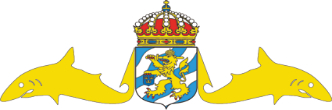                                                                    Västkustens Ubåtsklubb                                                                            NORDKAPAREN		Sid 1 (2)Årsmötesprotokoll 2024 för ubåtsklubben Nordkaparen.Närv: 25 anmälda medlemmar inkl styrelsen.A Parentation för avlidna:  Gunnar Ekblad 88 år  Lennart Wållberg 91 år  Kjell R Johansson 77 år  Mats Larsen 63 årB Årsmötet.1 Mötet öppnades av Lars Nordenberg och hälsade alla välkomna.2 Mötet ansåg att mötet utlysts enligt stadgarna.3 Val av ordf. för mötet Lars Nordenberg4 Val av sekr. för mötet Janeric Mårtensson5 Val av justeringsmän tillika rösträknare Bo Peders och Tony   Almsäter6 Ordf. Lars N redogjorde för verksamhetsberättelsen som god-  togs av mötet.  Redovisning av ekonomin gjordes av Hans Lorentsson.   Bilagor till protokollet är sammanställning av ekonomiska   klubbens ekonomiska läge.7 Lars Sandberg läste upp revisorernas rapport och föreslog   ansvarsfrihet för styrelsen för 2023. Bilaga till      protokollet.8 Mötet gav styrelsen ansvarsfrihet för året 2023 enhälligt.9 Årsavgiften för 2024 antogs till 100:-.10 Val av ordf. för 2024 valdes Lars Nordenberg omval.11 Val av ledamöter enligt valberedningens förslag. Bilaga   till protokollet.                                                           Västkustens Ubåtsklubb                                                                       NORDKAPAREN		Sid 2 (2)Årsmötesprotokoll 2024 för ubåtsklubben Nordkaparen.12 Val av revisor blev Lars Sandberg.13 Val av revisorsuppleant Tore Nyblom.14 Till valberedning valdes Benny Börjesson omval    (sammankallande) och Hans Nordin nyval.15 Inga inkomna ärenden fanns.16 Övriga frågor inga.17 Mötet avslutades av ordf. Lars Nordenberg och tackade för    intresset.C Efter mötet orienterade Lars N om ISC Irland.D C 1ubflj Paula Wallenburg håll ett intressant och   inspirerande föredrag om ubåtsvapnet och dess part inom NATOE Som avslutning bjöd klubben på ärtsoppa och pannkakor.Bilagor:DagordningVerksamhetsberättelseRevisionsberättelse 2021Valberedningens förslag till styrelse 2024.Klubbens ekonomiska statusAlla bilagor kan rekvireras från sekreteraren.Vid protokollet              OrdförandeJaneric Mårtensson                  Lars NordenbergJusteras                   Justeras Tony Almsätter                      Bo Peders                            